Supplementary MaterialDelta-aminolevulinic acid dehydratase (ALAD) and vitamin D receptor (VDR) genes polymorphisms in children residing in an abandoned lead-zinc mine area Yared B. Yohannes1,2, Shouta M.M. Nakayama1*, John Yabe3, Haruya Toyomaki1, Andrew Kataba1,3, Hokuto Nakata1, Kaampwe Muzandu3, Yoshinori Ikenaka1, Kennedy Choongo3,4, Mayumi Ishizuka1* 1 Laboratory of Toxicology, Department of Environmental Veterinary Sciences, Faculty of Veterinary Medicine, Hokkaido University, Sapporo, Japan2 Department of Chemistry, College of Natural and Computational Science, University of Gondar, Gondar, Ethiopia3 School of Veterinary Medicine, The University of Zambia, Lusaka, Zambia4 Fiji National University, College of Agriculture, Fisheries & Forestry, School of Animal and Veterinary Sciences, Koronivia Campus, Suva, Fiji*Address Co-Correspondence to Mayumi IshizukaLaboratory of Toxicology, Department of Environmental Veterinary Sciences, Faculty of Veterinary Medicine, Hokkaido University, Kita 18, Nishi 9, Kita-ku, Sapporo 060-0818, Japan.Tel: +81-11-706-6949, Fax: +81-11-706-5105.E-mail: ishizum@vetmed.hokudai.ac.jp*Address Co-Correspondence to Shouta M.M. NakayamaLaboratory of Toxicology, Department of Environmental Veterinary Sciences, Faculty of Veterinary Medicine, Hokkaido University, Kita 18, Nishi 9, Kita-ku, Sapporo 060-0818, Japan.Tel: +81-11-706-5105, Fax: +81-11-706-5105.E-mail: shouta-nakayama@vetmed.hokudai.ac.jp  or   shoutanakayama0219@gmail.comSupplementary MaterialThe δ-ALAD and VDR Genes nucleotide sequence, primer sets, and genotypes with fragment sizes after RFLPALADPrimers: CAGAGCATGGACAGGGAGCAA   /   TAGGCAGCGGTGGAGGCATCTCT[product length = 917]AGACAGACATTAGCTCAGTAGAGGAAAGGGTTTCCCCGGGGCCAGAGCTGTTCCACAGTGGAAGGGGCAGCCCCATAAAGTAAAGAGCTACCCATCACCCGAGACGTCGTGGCAGAGGCTGTTGCAGAAGGGAGCTGAACTGCAGATGGGAGTTCAAAAAGAGGGCCTCGAAGGAGCCTTCCACAGCCGAATTC↓CGGAGCTCTGCTACTCAGGGCCTCAGTCTTCCCTCCTATTTAGTGGATGCATCCCTGCCCCTTCTGTCCTGGGGGCTTGAGCCCTCCTGGTGCCATATGCAGCTTGGTTTCTAACAGAGGCACACAGTGTGGTGGGGTC↓CGGAGGACCGTTGCCTGGGACCTGCCTTCCTTCAACCCCTCTACCCACACCCACACAGGTATGGTGTGAAG↓CGGCTGGAAGAGATGCTGAGGCCCTTGGTGGAAGAGGGCCTACGCTGTGTCTTGATCTTTGGCGTCCCCAGCAGAGTTCCCAAGGTGAAGAATCAAAGGAAGGGCTAAGAAGGGAGGTTGCGCTCACGCCCGTAATCCCAGCACTTTGGGAGGCCAAAGTGGGTGGATCACTTGAGCCCAGGATTTTGAGACCAGCCTGGACAACATGGCAAAACCCATCTCTACAAAAAATACAAAAGTTAGCTGGGTGTGGGGGTATGTGCCTGTAGTCCCAGCTACTCGGGAGGTGGAGAGGTGGGAGGATTGCTTGAGCCCAGAAAGTCGAGGCTGCAGTGAGCCAAAATCGCGCCAGTGCACTCTAGCCTGGGTGACAGAGCAAGACCCTGTCTCCAATACAAACAGAAAAAGGAAGGGAGGTTGGGCAAAGGTGGACTGAGGGTCCACACTGACTGCACCCTCACTCCCACATTGTGCTGGCCCTGGGGCCACAGGTGAATGGACGTGGTCTTTGCCMspI: (rs1800435): G to C polymorphism exists (AAG to AAC)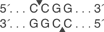 VDR – FokI Primers: AGCTGGCCCTGGCACTGACTCTGGCT   /   ATGGAAACACCTTGCTTCTTCTCCCTC     [product length = 267] AGCTGGCCCTGGCACTGACTCTGGCTCTGACCGTGGCCTGCTTGCTGTTCTTACAGGGATGGAGGCAATG↓GCGGCCAGCACTTCCCTGCCTGACCCTGGAGACTTTGACCGGAACGTGCCCCGGATCTGTGGGGTGTGTGGAGACCGAGCCACTGGCTTTCACTTCAATGCTATGACCTGTGAAGGCTGCAAAGGCTTCTTCAGGTGAGCCCTCCTCCCAGGCTCTCCCCAGTGGAAAGGGAGGGAGAAGAAGCAAGGTGTTTCCATFokI: (rs2228570):  T to C polymorphism exists (ATG to ACG)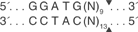 VDR - BsmIPrimers: GACCTGTGGCAACCAAGACT  /  AACCAGCGGAAGAGGTCAAG [product length = 831]GACCTGTGGCAACCAAGACTACAAGTACCGCGTCAGTGACGTGACCAAAGGTATGCCTAGACTCCACCTCCTGGGGAGTCTTTTTCAGCTCCCAGATTCTGGCTCCACCCGTCCTGGGGTTTGGCTCCAATCAGATACATGGGAGGGAGTTAGGCACCAACAGGGAGAGAAGGGCGAGGGTCAGACCCATGGGGTTGGAGGTGGGTGGGCGGCTCCTCAGCTCTGCCCGCAGTACCTGGCCATTGTCTCTCACAGCCGGACACAGCCTGGAGCTGATTGAGCCCCTCATCAAGTTCCAGGTGGGACTGAAGAAGCTGAACTTGCATGAGGAGGAGCATGTCCTGCTCATGGCCATCTGCATCGTCTCCCCAGGTATGGGGCCAGGCAGGGAGGAGCTCAGGGACCTGGGGAGCGGGGAGTATGAAGGACAAAGACCTGCTGAGGGCCAGCTGGGCAACCTGAAGGGAGACGTAGCAAAAGGAGACACAGATAAGGAAATACCTACTTTGCTGGTTTGCAGAGCCCCTGTGGTGTGTGGACGCTGAGGTGCCCCTCACTGCCCTTAGCTCTGCCTTGCAGAGTGTGCAGGCGATTCGTAGGGGGGATTCTGAGGAACTAGATAAGCAGGGTTCCTGGGGCCACAGACAGGCCTGCG↓CATTCCCAATACTCAGGCTCTGCTCTTGCGTGAACTGGGCTCAACATTCCTGTTATTTGAGGTTTCTTGCGGGCAGGGTACAAAACTTTGGAGCCTGAGAGATGGTTCTGCCTATATAGTTTACCTGATTGATTTTGGAGGCAATGTGCAGTGACCCTTGACCTCTTCCGCTGGTTBsmI: (rs1544410) [G>A polymorphism] 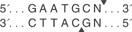 VDR - ApaIPrimers: CAGAGCATGGACAGGGAGCAA  /  TAGGCAGCGGTGGAGGCATCTCT[product length = 832]CAGAGCATGGACAGGGAGCAAGGCCAGGCAGGGACAGGGCCAGGTGCGCCCATGGAAGGACCTAGGTCTGGATCCTAAATGCACGGAGAAGTCACTGGAGGGCTTTGGGGCCAGGCAGTGGTATCACCGGTCAGCAGTCATAGAGGGGTGGCCTAGGGGGTGCTGCCGTTGAGTGTCTGTGTGGGTGGGGGGTGGTGGGATTGAGCAGTGAGGGGCC↓CAGCTGAGAGCTCCTGTGCCTTCTTCTCTATCCCCGTGCCCACAGATCGTCCTGGGGTGCAGGACGCCGCGCTGATTGAGGCCATCCAGGACCGCCTGTCCAACACACTGCAGACGTACATCCGCTGCCGCCACCCGCCCCCGGGCAGCCACCTGCTCTATGCCAAGATGATCCAGAAGCTAGCCGACCTGCGCAGCCTCAATGAGGAGCACTCCAAGCAGTACCGCTGCCTCTCCTTCCAGCCTGAGTGCAGCATGAAGCTAACGCCCCTTGTGCTCGAAGTGTTTGGCAATGAGATCTCCTGACTAGGACAGCCTGTGGCGGTGCCTGGGTGGGGCTGCTCCTCCAGGGCCACGTGCCAGGCCCGGGGCTGGCGGCTACTCAGCAGCCCTCCTCACCCCGTCTGGGGTTCAGCCCCTCCTCTGCCACCTCCCCTATCCACCCAGCCCATTCTCTCTCCTGTCCAACCTAACCCCTTTCCTGCGGGCTTTTCCCCGGTCCCTTGAGACCTCAGCCATGAGGAGTTGCTGTTTGTTTGACAAAGAAACCCAAGTGGGGGCAGAGGGCAGAGGCTGGAGGCAGGGCCTTGCCCAGAGATGCCTCCACCGCTGCCTAApaI: (rs7975232) [G>T polymorphism]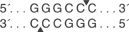 VDR - TaqIPrimers: CAGAGCATGGACAGGGAGCAA  /  TAGGCAGCGGTGGAGGCATCTCT[product length = 832]CAGAGCATGGACAGGGAGCAAGGCCAGGCAGGGACAGGGCCAGGTGCGCCCATGGAAGGACCTAGGTCTGGATCCTAAATGCACGGAGAAGTCACTGGAGGGCTTTGGGGCCAGGCAGTGGTATCACCGGTCAGCAGTCATAGAGGGGTGGCCTAGGGGGTGCTGCCGTTGAGTGTCTGTGTGGGTGGGGGGTGGTGGGATTGAGCAGTGAGGGGCCCAGCTGAGAGCTCCTGTGCCTTCTTCTCTATCCCCGTGCCCACAGATCGTCCTGGGGTGCAGGACGCCGCGCTGATTGAGGCCATCCAGGACCGCCTGTCCAACACACTGCAGACGTACATCCGCTGCCGCCACCCGCCCCCGGGCAGCCACCTGCTCTATGCCAAGATGATCCAGAAGCTAGCCGACCTGCGCAGCCTCAATGAGGAGCACTCCAAGCAGTACCGCTGCCTCTCCTTCCAGCCTGAGTGCAGCATGAAGCTAACGCCCCTTGTGCT↓CGAAGTGTTTGGCAATGAGATCTCCTGACTAGGACAGCCTGTGGCGGTGCCTGGGTGGGGCTGCTCCTCCAGGGCCACGTGCCAGGCCCGGGGCTGGCGGCTACTCAGCAGCCCTCCTCACCCCGTCTGGGGTTCAGCCCCTCCTCTGCCACCTCCCCTATCCACCCAGCCCATTCTCTCTCCTGTCCAACCTAACCCCTTTCCTGCGGGCTTTTCCCCGGTCCCTTGAGACCTCAGCCATGAGGAGTTGCTGTTTGTTTGACAAAGAAACCCAAGTGGGGGCAGAGGGCAGAGGCTGGAGGCAGGGCCTTGCCCAGAGATGCCTCCACCGCTGCCTATaqI: (rs731236): T to C polymorphism exists (ATT to ATC)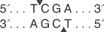 Table S1Blood lead levels in environmentally exposed children with different genotypic combinations of VDR geneWild typeALAD 1-1 (GG)3 fragments584 +158 + 139 bpHeterozygousALAD 1-2 (GC)4 fragments584 + 513 + 158 + 139 bpHomozygous mutantALAD 2-2 (CC)3 fragments513 + 158 + 139 bpWild typeTT2 fragments197 + 70 bpHeterozygousTC3 fragments 267 + 197 + 70 bpHomozygous mutantCC1 fragment267 bpWild typeGG2 fragments655 + 176 bpHeterozygousGA3 fragments831 + 655 + 176 bpHomozygous mutantAA1 fragment831 bpWild typeGG2 fragments615 + 217 bpHeterozygousGT3 fragments 832 + 615 + 217 bpHomozygous mutantTT1 fragment832 bpWild typeTT2 fragments494 + 338 bpHeterozygousTC4 fragments 494 + 338 + 293 + 201 bpHomozygous mutantCC3 fragment338 + 293 + 201 bpGroupGenotype combinationBLL (μg/dL)BLL (μg/dL)BLL (μg/dL)GroupGenotype combinationNMean ± SDp valueRangeG1bbFfAATT537.8 ± 14.9 Ref24.1 – 60.8G2bbFFAATT623.4 ± 10.5 NS10.5 – 35.1G3bbFFAATt1219.8 ± 10.2*4.7 – 42.2G4bbFFAaTT2018.0 ± 11.3*4.5 – 41.8G5bbFFaaTT1124.6 ± 7.9 NS11.1 – 34.8G6bbFFAaTt1112.7 ± 6.3**4.9 – 24G7bbFfAaTT815.2 ± 8.5**3.4 – 26.2G8bbFfAATt414.2 ± 10.1*3.9 – 24.5G9bbFfAaTt418.8 ± 18.4 NS5.1 – 45.8G10BbFFAATT422.9 ± 13.4NS4.4 – 33.5G11BbFFAaTT621.0 ± 11.4 NS10.7 – 40.4G12BbFFAATt917.6 ± 6.4 **5.9 – 23.2G13BbFFAaTt520.9 ± 9.1NS8.8 – 30.4G14BbFFAAtt517.9 ± 10.7NS4.7 – 34.1G15BbFfAATT613.9 ± 2.9 b**10.8 – 19.2G16BbFfAaTT316.7 ± 12.8NS1.65 – 25.1G17BbFfAATt617.2 ± 12.6 NS1.65 – 33.5G18BbFfAaTt416.7 ± 5.1*10.2 – 21.2G19bbFfaaTT230.3 ± 6.625.6, 34.9G20BbffAATt229.8 ± 6.425.3, 34.3G21bbffAaTT16.7G22bbffAATt124.8G23bbffAaTt119.3G24bbFFaaTT132.4G25BBFFAATT17.6G26BBFFAATt126.6G27BBFfAATT117N: Number of children; BLL: Blood lead level; Ref: Reference; NS: Not significant* = p < 0.05; ** = p < 0.01; Nonparametric Wilcoxon analysis for comparison for each pair for sample numbers with greater than threeN: Number of children; BLL: Blood lead level; Ref: Reference; NS: Not significant* = p < 0.05; ** = p < 0.01; Nonparametric Wilcoxon analysis for comparison for each pair for sample numbers with greater than threeN: Number of children; BLL: Blood lead level; Ref: Reference; NS: Not significant* = p < 0.05; ** = p < 0.01; Nonparametric Wilcoxon analysis for comparison for each pair for sample numbers with greater than threeN: Number of children; BLL: Blood lead level; Ref: Reference; NS: Not significant* = p < 0.05; ** = p < 0.01; Nonparametric Wilcoxon analysis for comparison for each pair for sample numbers with greater than threeN: Number of children; BLL: Blood lead level; Ref: Reference; NS: Not significant* = p < 0.05; ** = p < 0.01; Nonparametric Wilcoxon analysis for comparison for each pair for sample numbers with greater than threeN: Number of children; BLL: Blood lead level; Ref: Reference; NS: Not significant* = p < 0.05; ** = p < 0.01; Nonparametric Wilcoxon analysis for comparison for each pair for sample numbers with greater than three